Acción de capacitación externaNombre de la acción (Especificar si es un curso, taller o curso–taller)Departamento de Evaluación y Desarrollo de Personal 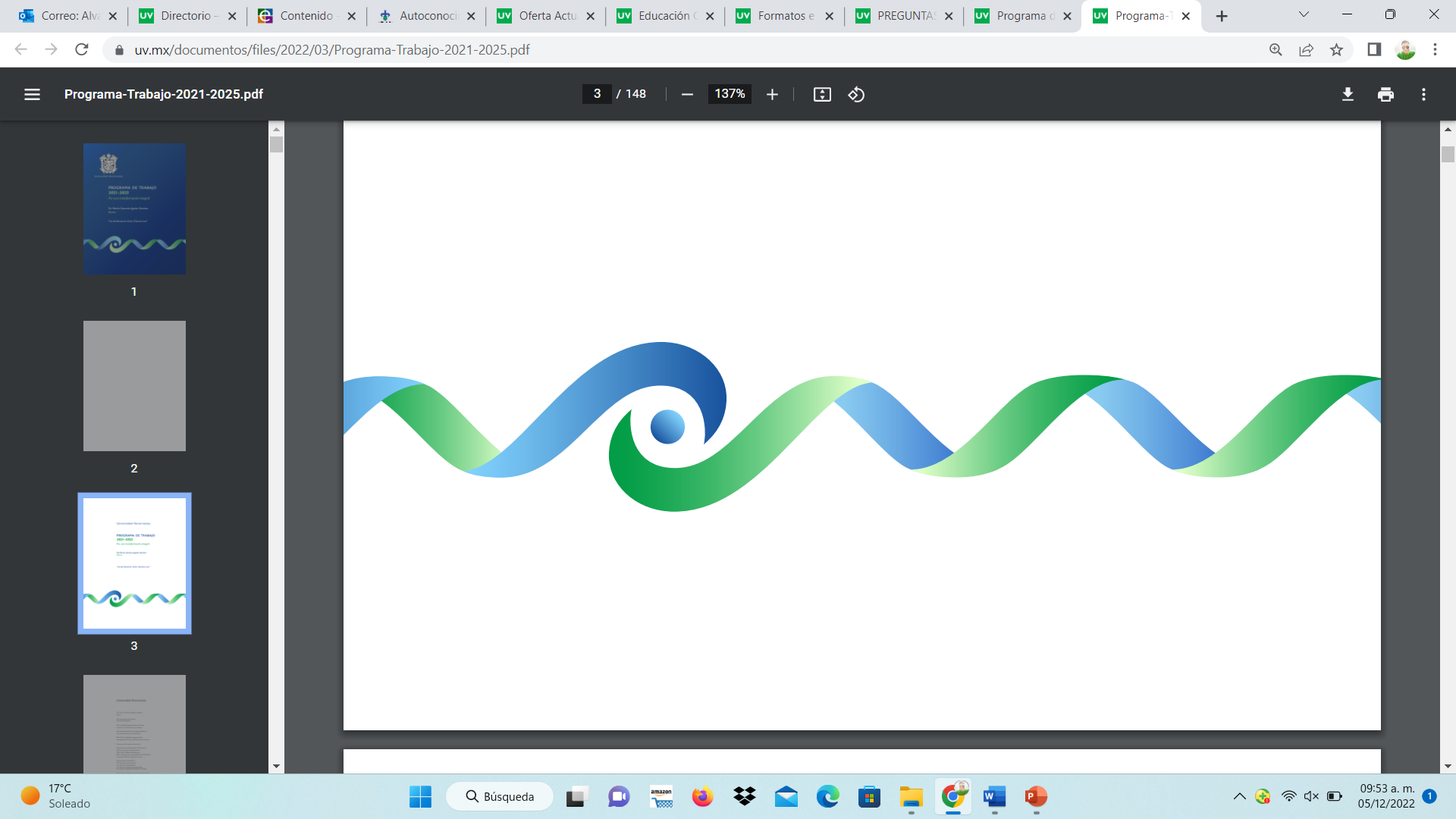 Universidad Veracruzana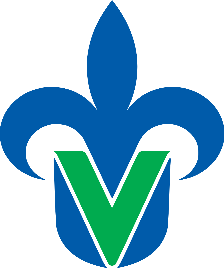 Secretaria de Administración y Finanzas Dirección General de Recursos HumanosDepartamento de Evaluación y Desarrollo de PersonalAcción de capacitación externaNota: si la capacitación externa comprende la celebración de un contrato por prestación de servicios profesionales, previo a la validación de la acción de capacitación, deberá solicitar ante la Oficina de la Abogada General la validación jurídica. Revisar los Lineamientos Específicos para el ejercicio del gasto: https://www.uv.mx/saf/files/2023/02/Lineamientos-Especi%CC%81ficos-para-el-ejercicio-del-gasto-2023-final.pdf Datos generalesDatos generalesDatos generalesDatos generalesDatos generalesDatos generalesDatos generalesDatos generalesDatos generalesDatos generalesDatos generalesNombre de la acción de formación y capacitación (curso, taller o curso-taller):Nombre de la acción de formación y capacitación (curso, taller o curso-taller):Nombre de la acción de formación y capacitación (curso, taller o curso-taller):Nombre de la acción de formación y capacitación (curso, taller o curso-taller):Nombre de la acción de formación y capacitación (curso, taller o curso-taller):Nombre de la acción de formación y capacitación (curso, taller o curso-taller):Nombre de la acción de formación y capacitación (curso, taller o curso-taller):Nombre de la acción de formación y capacitación (curso, taller o curso-taller):Nombre de la acción de formación y capacitación (curso, taller o curso-taller):Nombre de la acción de formación y capacitación (curso, taller o curso-taller):Nombre de la acción de formación y capacitación (curso, taller o curso-taller):Entidad académica o dependencia que propone la acción de formación y capacitación:Entidad académica o dependencia que propone la acción de formación y capacitación:Entidad académica o dependencia que propone la acción de formación y capacitación:Entidad académica o dependencia que propone la acción de formación y capacitación:Entidad académica o dependencia que propone la acción de formación y capacitación:Entidad académica o dependencia que propone la acción de formación y capacitación:Entidad académica o dependencia que propone la acción de formación y capacitación:Entidad académica o dependencia que propone la acción de formación y capacitación:Entidad académica o dependencia que propone la acción de formación y capacitación:Entidad académica o dependencia que propone la acción de formación y capacitación:Entidad académica o dependencia que propone la acción de formación y capacitación:Datos del (la) titular de la entidad académica, dependencia o responsable institucionalDatos del (la) titular de la entidad académica, dependencia o responsable institucionalDatos del (la) titular de la entidad académica, dependencia o responsable institucionalDatos del (la) titular de la entidad académica, dependencia o responsable institucionalDatos del (la) titular de la entidad académica, dependencia o responsable institucionalDatos del (la) titular de la entidad académica, dependencia o responsable institucionalDatos del (la) titular de la entidad académica, dependencia o responsable institucionalDatos del (la) titular de la entidad académica, dependencia o responsable institucionalDatos del (la) titular de la entidad académica, dependencia o responsable institucionalDatos del (la) titular de la entidad académica, dependencia o responsable institucionalDatos del (la) titular de la entidad académica, dependencia o responsable institucionalNombre completoCorreo electrónicoTeléfonoTeléfonoTeléfonoTeléfonoModalidad de aprendizaje:Curso (Acción de corte teórico, conocimientos y comprensión de conceptos)Curso (Acción de corte teórico, conocimientos y comprensión de conceptos)Curso (Acción de corte teórico, conocimientos y comprensión de conceptos)Taller (Acción de corte práctico, ejecución, destrezas y manejo de herramientas y/o equipos especializados)Taller (Acción de corte práctico, ejecución, destrezas y manejo de herramientas y/o equipos especializados)Taller (Acción de corte práctico, ejecución, destrezas y manejo de herramientas y/o equipos especializados)Taller (Acción de corte práctico, ejecución, destrezas y manejo de herramientas y/o equipos especializados)Curso-Taller (Acción de corte teórico-práctico de manera equilibrada )Curso-Taller (Acción de corte teórico-práctico de manera equilibrada )Curso-Taller (Acción de corte teórico-práctico de manera equilibrada )Modalidad de aprendizaje:Ambiente de aprendizaje:PresencialPresencialPresencialVirtualVirtualVirtualVirtualMixtaMixtaMixtaAmbiente de aprendizaje:Región a la pertenece el personal XalapaXalapaVeracruzOrizaba–CórdobaOrizaba–CórdobaPoza Rica–TuxpanPoza Rica–TuxpanCoatzacoalcos–MinatitlánCoatzacoalcos–MinatitlánCoatzacoalcos–MinatitlánRegión a la pertenece el personal Sede de imparticiónNo. de participantesNo. de participantesNo. de participantesTotal de horasTotal de horasEje rector o función del puesto al que atiende:Eje rector o función del puesto al que atiende:Eje rector o función del puesto al que atiende:Eje rector o función del puesto al que atiende:Eje rector o función del puesto al que atiende:Eje rector o función del puesto al que atiende:Eje rector o función del puesto al que atiende:Eje rector o función del puesto al que atiende:Eje rector o función del puesto al que atiende:Eje rector o función del puesto al que atiende:Eje rector o función del puesto al que atiende:(   ) Eje1. Derechos Humanos: Ética, Equidad de género y diversidad sexual, Igualdad sustantiva inclusión y no discriminación, Cultura de paz y la no violencia, Salud y deporte, entre otros temas.(   ) Eje 2. Sustentabilidad: Bienestar, Crisis climática y resiliencia social, Estilo de vida y patrones de consumo, Calidad ambiental y gestión del campus, entre otros temas.(   ) Eje 2. Sustentabilidad: Bienestar, Crisis climática y resiliencia social, Estilo de vida y patrones de consumo, Calidad ambiental y gestión del campus, entre otros temas.(   ) Eje 2. Sustentabilidad: Bienestar, Crisis climática y resiliencia social, Estilo de vida y patrones de consumo, Calidad ambiental y gestión del campus, entre otros temas.(   ) Eje 2. Sustentabilidad: Bienestar, Crisis climática y resiliencia social, Estilo de vida y patrones de consumo, Calidad ambiental y gestión del campus, entre otros temas.(   ) Eje 6. Administración y gestión institucional:Pensamiento crítico, Habilidades digitales y de comunicación, Conocimiento institucional, Normatividad institucional, Capacitación técnica, Transparencia y rendición de cuentas, entre otros temas.(   ) Eje 6. Administración y gestión institucional:Pensamiento crítico, Habilidades digitales y de comunicación, Conocimiento institucional, Normatividad institucional, Capacitación técnica, Transparencia y rendición de cuentas, entre otros temas.(   ) Eje 6. Administración y gestión institucional:Pensamiento crítico, Habilidades digitales y de comunicación, Conocimiento institucional, Normatividad institucional, Capacitación técnica, Transparencia y rendición de cuentas, entre otros temas.(   ) Eje 6. Administración y gestión institucional:Pensamiento crítico, Habilidades digitales y de comunicación, Conocimiento institucional, Normatividad institucional, Capacitación técnica, Transparencia y rendición de cuentas, entre otros temas.(   ) Otro (especificar):(   ) Otro (especificar):Tipo de personal al que se dirige la acción de formación y capacitación:Tipo de personal al que se dirige la acción de formación y capacitación:Tipo de personal al que se dirige la acción de formación y capacitación:Tipo de personal al que se dirige la acción de formación y capacitación:Tipo de personal al que se dirige la acción de formación y capacitación:Tipo de personal al que se dirige la acción de formación y capacitación:Tipo de personal al que se dirige la acción de formación y capacitación:Tipo de personal al que se dirige la acción de formación y capacitación:Tipo de personal al que se dirige la acción de formación y capacitación:Tipo de personal al que se dirige la acción de formación y capacitación:Tipo de personal al que se dirige la acción de formación y capacitación:(  ) Administrativo, Técnico y Manual(   ) Confianza(   ) Confianza(   ) Confianza(   ) Eventual(   ) Eventual(   ) Eventual(   ) Eventual(   ) Mandos medios y superiores(   ) Mandos medios y superiores(   ) Mandos medios y superioresCalendarizaciónCalendarizaciónCalendarizaciónCalendarizaciónCalendarizaciónCalendarizaciónCalendarizaciónCalendarizaciónCalendarizaciónCalendarizaciónCalendarizaciónFechas de impartición Fechas de impartición Estructura Estructura Estructura Estructura Estructura Estructura Estructura Estructura Estructura Estructura Estructura Justificación (Describir y justificar la importancia del curso, taller, curso-taller y el aporte que tiene para el desarrollo de las funciones sustantivas de los participantes y de las metas institucionales):Justificación (Describir y justificar la importancia del curso, taller, curso-taller y el aporte que tiene para el desarrollo de las funciones sustantivas de los participantes y de las metas institucionales):Justificación (Describir y justificar la importancia del curso, taller, curso-taller y el aporte que tiene para el desarrollo de las funciones sustantivas de los participantes y de las metas institucionales):Justificación (Describir y justificar la importancia del curso, taller, curso-taller y el aporte que tiene para el desarrollo de las funciones sustantivas de los participantes y de las metas institucionales):Justificación (Describir y justificar la importancia del curso, taller, curso-taller y el aporte que tiene para el desarrollo de las funciones sustantivas de los participantes y de las metas institucionales):Justificación (Describir y justificar la importancia del curso, taller, curso-taller y el aporte que tiene para el desarrollo de las funciones sustantivas de los participantes y de las metas institucionales):Justificación (Describir y justificar la importancia del curso, taller, curso-taller y el aporte que tiene para el desarrollo de las funciones sustantivas de los participantes y de las metas institucionales):Justificación (Describir y justificar la importancia del curso, taller, curso-taller y el aporte que tiene para el desarrollo de las funciones sustantivas de los participantes y de las metas institucionales):Justificación (Describir y justificar la importancia del curso, taller, curso-taller y el aporte que tiene para el desarrollo de las funciones sustantivas de los participantes y de las metas institucionales):Justificación (Describir y justificar la importancia del curso, taller, curso-taller y el aporte que tiene para el desarrollo de las funciones sustantivas de los participantes y de las metas institucionales):Justificación (Describir y justificar la importancia del curso, taller, curso-taller y el aporte que tiene para el desarrollo de las funciones sustantivas de los participantes y de las metas institucionales):Competencia a desarrollar (Describir la acción a desarrollar con el curso, taller y/o curso-taller, es importante declarar la acción final que se alcanzará. Ejemplo: El trabajador conoce las funciones de Excel y realiza reportes para informes estadísticos)Competencia a desarrollar (Describir la acción a desarrollar con el curso, taller y/o curso-taller, es importante declarar la acción final que se alcanzará. Ejemplo: El trabajador conoce las funciones de Excel y realiza reportes para informes estadísticos)Competencia a desarrollar (Describir la acción a desarrollar con el curso, taller y/o curso-taller, es importante declarar la acción final que se alcanzará. Ejemplo: El trabajador conoce las funciones de Excel y realiza reportes para informes estadísticos)Competencia a desarrollar (Describir la acción a desarrollar con el curso, taller y/o curso-taller, es importante declarar la acción final que se alcanzará. Ejemplo: El trabajador conoce las funciones de Excel y realiza reportes para informes estadísticos)Competencia a desarrollar (Describir la acción a desarrollar con el curso, taller y/o curso-taller, es importante declarar la acción final que se alcanzará. Ejemplo: El trabajador conoce las funciones de Excel y realiza reportes para informes estadísticos)Competencia a desarrollar (Describir la acción a desarrollar con el curso, taller y/o curso-taller, es importante declarar la acción final que se alcanzará. Ejemplo: El trabajador conoce las funciones de Excel y realiza reportes para informes estadísticos)Competencia a desarrollar (Describir la acción a desarrollar con el curso, taller y/o curso-taller, es importante declarar la acción final que se alcanzará. Ejemplo: El trabajador conoce las funciones de Excel y realiza reportes para informes estadísticos)Competencia a desarrollar (Describir la acción a desarrollar con el curso, taller y/o curso-taller, es importante declarar la acción final que se alcanzará. Ejemplo: El trabajador conoce las funciones de Excel y realiza reportes para informes estadísticos)Competencia a desarrollar (Describir la acción a desarrollar con el curso, taller y/o curso-taller, es importante declarar la acción final que se alcanzará. Ejemplo: El trabajador conoce las funciones de Excel y realiza reportes para informes estadísticos)Competencia a desarrollar (Describir la acción a desarrollar con el curso, taller y/o curso-taller, es importante declarar la acción final que se alcanzará. Ejemplo: El trabajador conoce las funciones de Excel y realiza reportes para informes estadísticos)Competencia a desarrollar (Describir la acción a desarrollar con el curso, taller y/o curso-taller, es importante declarar la acción final que se alcanzará. Ejemplo: El trabajador conoce las funciones de Excel y realiza reportes para informes estadísticos)Costo de la acciónCosto de la acciónCosto de la acciónImporte a pagar incluyendo IVAPor participante Por grupo$$$Datos del (la) facilitador (a) u organización que la imparte Datos del (la) facilitador (a) u organización que la imparte Datos del (la) facilitador (a) u organización que la imparte Datos del (la) facilitador (a) u organización que la imparte Nombre completo del facilitador u organizaciónNombre completo del facilitador u organizaciónCorreo electrónico de contacto Correo electrónico de contacto Perfil del (la) facilitador (a)Perfil del (la) facilitador (a)Contenido del cursoContenido del cursoDatos del personal que participará en la acción de desarrolloDatos del personal que participará en la acción de desarrolloDatos del personal que participará en la acción de desarrolloDatos del personal que participará en la acción de desarrolloNo. de personalNombre completoNombre completoActividades 